Приложение к Постановлению Правительства № 763 от 11 октября . СТАНДАРТНАЯ ДОКУМЕНТАЦИЯ для проведения государственных закупок товаров и услуг Предмет закупки: Закупка ____________________________________________________________________________________________________________________________________________________________________________________________________________Код CPV: ___________________________________________________________________Закупающий орган: __________________________________________________________Процедура закупки: __________________________________________________________ ПРИГЛАШЕНИЕ К УЧАСТИЮ В ТОРГАХ [укажите: название закупающего органа] [укажите: процедуру закупок] [укажите: предмет закупок] [укажите: код CPV] Настоящее приглашение к участию в торгах является результатом объявления об участии, опубликованного в Бюллетене государственных закупок № [укажите номер] от [дата]. В целях закупки [предмет закупки] согласно нуждам [название закупающего органа] (в дальнейшем – Покупатель) на 201__ год деятельности была выделена необходимая сумма из [источник публичных средств]. ____________________________ , [название закупающего органа] приглашает заинтересованных экономических операторов, способных удовлетворить нужды Покупателя, принять участие в торгах по поставке следующих товаров и услуг: [описание товаров и/или услуг, включая необходимое количество, место поставки/оказания и другой необходимой информации, которая позволит экономическим операторам принять решение об участии или неучастии. В Документацию по торгам может быть включено требование о том, чтобы экономические операторы обладали опытом либо специфическими особенностями, в этом случае данные требования о квалификации должны быть включены в настоящий абзац] Затребованный срок поставки/оказания составляет: [количество дней, месяцев либо календарных дней, график поставки товаров/оказанных услуг] Требования к квалификации экономических операторов включают следующее: [краткое описание технических, финансовых, правовых и других требований]. Заинтересованные экономические операторы могут получить дополнительную информацию у закупающего органа [детальный адрес, включая название закупающего органа, номер офиса либо конкретного места (этаж и другие детали), имя и функцию ответственного лица, улицу, город, страну (в том числе электронный адрес)] и ознакомиться с требуемой документацией по торгам по нижеуказанному адресу [укажите детальный адрес в конце данного приглашения] в [укажите рабочие часы]. Пакет документов может быть приобретен по тому же адресу после подачи заявления об участии (с четким указанием названия, адреса, номера контактного телефона и фамилии уполномоченного лица Покупателя) и подтверждения оплаты суммы в 200 леев, не подлежащей возврату, за каждый пакет документов. Оплата осуществляется либо наличными, либо переводом на имя [название организации] согласно следующим деталям: (a) оплата бенефициара; (b) банковские реквизиты; (c) фискальный код; (d) расчетный счет; (e) казначейский счет; (f) банковский счет; (g) территориальное казначейство; с примечанием “Плата за пакет документации по торгам”. Документы Участника, помещенные в опечатанный и штемпелеванный конверт, должны быть поданы до [точное время] в [дата] по адресу [название закупающего органа и конкретное место подачи оферт]. В офертах, поданных с задержкой, будет отказано. Оферты будут раскрыты при физическом участии либо при помощи электронных средств членов рабочей группы [название закупающего органа] и представителей Участника торгов [дата и точное местное время], по адресу [конкретное место подачи оферт]. Все оферты должны сопровождаться гарантией, предоставленной в форме [укажите: банковская гарантия либо в другой форме], в размере [выберите: конкретную сумму либо минимальный процент от общей цены оферты, в случае банковской гарантии]. Контактный(-ые) адрес(-а) из текста выше: [детальный адрес, включая название закупающего органа, номер офиса либо конкретного места (этаж, другие детали), фамилия и функция ответственного лица, улица, город, страна]. Глава 1 ИНСТРУКЦИИ ДЛЯ ОФЕРТАНТОВ (ИДО) A. Общие положения 1. Цель торгов 1.1. Закупающий орган, указанный в Карточке данных о закупках (КДЗ), издает настоящую Документацию по торгам в целях поставки товаров/услуг, как это указано в Главе 4 – Таблица требований. Предмет и номер настоящих торгов указаны в КДЗ. Название и количество лотов предусмотрены в КДЗ. 2. Источник финансирования 2.1. Закупающему органу были выделены публичные средства, как это указано в КДЗ, для платы, необходимой согласно договору, для которого был издан данный документ о торгах. 3. Происхождение товаров и услуг 3.1. Все товары/услуги, поставляемые в результате настоящих торгов, будут являться соответствующими, за исключением случаев, когда они происходят из стран, указанных в КДЗ. 4. Участники торгов 4.1. Участником торгов может быть любой экономический оператор, обладающий статусом предпринимателя, резидент либо нерезидент, физическое либо юридическое лицо, обладающее правом на участие, в соответствии с Законом № 96-XVI от 13 апреля 2007 года о государственных закупках, в процедуре присуждения договора о государственных закупках, за исключением случаев, указанных в КДЗ. 4.2. Участниками торгов может быть физическое либо юридическое лицо, компания, ассоциация либо их законная комбинация в форме соглашения о намерениях, либо уже существующее формирование консорциум или ассоциация (КА), приглашенные к участию в процедуре государственных закупок, либо выразившие желание участвовать, либо подавшие оферту в результате приглашения к торгам. Все члены КА будут нести общую или индивидуальную ответственность перед закупающим органом. 4.3. Государственные предприятия Республики Молдова могут принимать участие в торгах только при условии, что они смогут продемонстрировать свою автономность, с юридической и финансовой точки зрения, и что они действуют согласно коммерческому праву. 4.4. Офертант подает декларацию согласно формуляру из Главы 3 (F 3.6) относительно того, что он (включая членов КА) не находится в конфликте интересов в части участия в торгах, а именно: (i) не является участником и не был участников в прошлом, прямо либо косвенно, команды консультантов либо другой организации, подготовившей спецификации либо другие, связанные с настоящими торгами, документы; и (ii) подает всего одну оферту, за исключением альтернативных оферт, согласно статье ИДО20 (не ограничивающей участие субподрядчиков в нескольких офертах). 4.5. Офертант не будет допущен к торгам в случае, если он включен в Список запрещенных экономических операторов, в соответствии с положениями статьи ИДО37. Список запрещенных экономических операторов может быть найден по адресу, указанному в КДЗ. 5. Расходы по участию в торгах 5.1. Офертант будет нести все расходы, связанные с подготовкой и подачей его оферты, а закупающий орган не будет нести никакой ответственности за данные расходы, вне зависимости от проведения либо результатов процедуры торгов. 6. Главы документации по торгам 6.1. Документация по торгам включает в себя все главы, указанные ниже, и должна истолковываться в соответствии с любыми изменениями, согласно статье ИДО 7. • Глава 1. Инструкции для офертантов (ИДО) • Глава 2. Карточка данных о закупке (КДЗ) • Глава 3. Формуляр для подачи оферты • Глава 4. Таблица требований • Глава 5. Контактный формуляр 7. Пояснение и изменение документации по торгам 7.1. Участник, требующий пояснений относительно документации по торгам, связывается с закупающим органом, в письменной форме, по адресу, указанному в КДЗ. Закупающий орган отвечает в письменной форме на каждое заявление о пояснении до предельного срока подачи оферт. Закупающий орган направляет копии ответов всем участникам, получившим напрямую от него документацию по торгам, включая описание заявления, но без определения источника. 7.2. В любой момент до предельного срока подачи оферт закупающий орган вправе изменить документацию по торгам. Любое изменение в письменной форме будет считаться неотъемлемой частью документации по торгам и сообщено письменно всем участникам, получившим документацию по торгам напрямую от его закупающего органа. 8. Коррупционные и другие запретные практики 8.1. Правительство требует, чтобы закупающие органы и участники публичных торгов соблюдали самые высокие стандарты этики в проведении и внедрении процедур закупок, а также в исполнении договоров, финансируемых из публичных средств. 8.2. В соответствии с положениями пункта ИДО8.1, в случае, если Агентство по государственным закупкам либо закупающий орган выявят, что офертант был вовлечен в практики, описанные в статье ИДО8.3 в рамках процесса конкуренции для договора о государственных закупках или в ходе исполнения договора, они: a) исключают офертанта из участия в соответствующей процедуре закупок посредством его внесения в “Список запрещенных экономических агентов”, согласно положениям Постановления Правительства № 45 от 24 января .; или b) предпринимают любые другие действия, предусмотренные статьей 30 Закона № 96-XVI от 13 апреля 2007 года о государственных закупках, согласно процедуре, описанной в КДЗ. 8.3. В целях применения положений настоящей статьи запрещаются следующие действия в рамках процедур закупок и исполнения договора: a) обещание, предоставление либо передача какому-либо ответственному лицу, лично либо через посредника, имущества или услуг либо других ценностей в целях влияния на действия другой стороны; b) любые действия либо бездействия, включая ошибочное интерпретирование, которое умышленно или по неосторожности вводит в заблуждение либо направлено на введение в заблуждение определенной стороны в целях получения финансовых или других выгод либо для избежания обязательств; c) договоренность, запрещенная законом, между двумя и более сторонами, выполненная в целях координирования их поведения в рамках процедур государственных закупок; d) повреждение либо нанесение ущерба, прямого или косвенного, любой стороне либо собственности данной стороны в целях нецелесообразного влияния на ее действия; e) умышленное повреждение, фальсификация, подделка либо утаивание отчетных материалов о расследовании либо предоставление ложной информации следователям в целях существенного воспрепятствования расследованию, проводимому компетентными органами по выявлению вышеуказанных практик; а также угроза, преследование либо запугивание любой стороны в целях воспрепятствования раскрытию информации относительно вопроса, связанного с расследованием либо его проведением. 8.4. Персонал закупающего органа обладает равнозначными обязательствами в части исключения практик принуждения в целях получения личных выгод в результате проведения государственных закупок. B. Критерии квалификации 9. Общие критерии 9.1. Офертант обладает опытом, хорошей репутацией, техническим обеспечением и необходимой профессиональной компетенцией, производственными возможностями с надлежащим оборудованием и другими физическими возможностями, включая услуги, постпродажные услуги (по необходимости), менеджерскими возможностями, специальным опытом, квалифицированным персоналом, необходимым для выполнения договора, и другими способностями, необходимыми для качественного исполнения договора по государственным закупкам на всем протяжении срока его действия. 10. Критерии опыта 10.1. Офертант должен обладать минимальным уровнем опыта в поставке товаров и/или услуг для того, чтобы квалифицироваться под требования по исполнению договора: a) специальный опыт в поставке похожих товаров и/или услуг, указанных в КДЗ; и b) минимальные производственные возможности либо наличие оборудования, указанного в КДЗ. 11. Критерии финансовых возможностей 11.1. Офертант располагает минимальным уровнем финансовых возможностей для того, чтобы квалифицироваться под требования по исполнению договора: a) удовлетворительное выполнение одной поставки схожих товаров на протяжении последних 5 лет, где стоимость одного индивидуального договора составила сумму, предусмотренную в КДЗ; и b) доступность ликвидных средств либо оборотного капитала либо кредитных ресурсов от банков, согласно КДЗ. C. Подготовка оферт 12. Документы, представляющие оферту 12.1. Оферта содержит следующие документы: a) Формуляр оферты (F3.1) и схема составления цены (F3.2 и/или F3.3); b) Гарантии для оферты (F3.4) в оригинале; c) Формуляр технической спецификации (F4.3); d) Информационный формуляр об офертанте (F3.5), включая все сертификаты и документы, перечисленные в пункте 1.9 формуляра; e) любой другой документ, затребованный КДЗ. 12.2. Все документы, указанные в пунктах a), b) и c) статьи ИДО12.1, должны быть заполнены без изменений либо отклонений от оригинала, пустые места должны быть заполнены затребованной информацией. Неправильное заполнение формуляров может привести к отказу в оферте как несоответствующей. 13. Документы для демонстрации соответствия товаров и услуг 13.1. В целях установления соответствия товаров/услуг требованиям документации по торгам офертант представляет в качестве части своей оферты документарные доказательства, подтверждающие тот факт, что товары соответствуют условиям поставки технической спецификации и стандартам, указанным в Главе 4 – Таблица требований. 13.2. Для демонстрации соответствия предлагаемого количества и сроков поставки офертант заполняет формуляр “Список товаров и график поставки” (F4.1) и “Список услуг и график выполнения” (F4.2). Для демонстрации технического соответствия предлагаемых товаров и услуг офертант заполнит “Формуляр технических спецификаций и формирования цены” (F4.3). Также офертант включит специализированную литературу, рисунки, выписки из каталогов и другие подтверждающие технические данные. 14. Принцип одной оферты. Альтернативные оферты 14.1. Офертант подаст только одну оферту индивидуально либо в качестве члена КА. Все оферты с участием одного офертанта, который подаст либо будет участвовать в нескольких офертах, могут быть отклонены (данный факт не относится к участию субподрядчиков в нескольких офертах). Альтернативные оферты не будут приниматься, за исключением случаев, когда это разрешается КДЗ. 15. Гарантия для оферты 15.1. Офертант предоставит как часть своей оферты Гарантию для оферты (F3.2), если потребуется, как это предусмотрено в КДЗ. 15.2. Гарантия для оферты на сумму, указанную в КДЗ в молдавских леях, выдается лицензированным банком и должна быть: a) в форме банковской гарантии банковского учреждения, действительной на срок действия оферты либо другой продленный срок, по необходимости, в соответствии со статьей ИДО17.2.; или b) как перевод на счет закупающего органа; 15.3. Если Гарантия для оферты требуется в соответствии со статьей ИДО15.1, любая оферта, к которой не приложена гарантия, подготовленная соответствующим образом, будет отклонена закупающим органом как несоответствующая. 15.4. Гарантия для оферт, которые не были признаны выигрышными, будет возвращена в самые короткие сроки, но не позднее 5 дней с момента: a) подписания договора выигравшим офертантом в результате предоставления Гарантии добросовестного исполнения в соответствии со статьей ИДО42; b) аннулирования процедуры закупок; c) истечения срока действия гарантии для оферты. 15.5. Гарантия для оферты будет удержана: a) если офертант отзывает либо изменяет свою оферту в период срока действия оферты, указанного офертантом в Формуляре оферты, за исключением случаев, предусмотренных статьей ИДО17.2; или b) если выигравший офертант отказывается: - исправить арифметические ошибки согласно статье ИДО29; - предоставить Гарантию добросовестного исполнения, согласно статье ИДО42; - подписать договор согласно статье ИДО43. 15.6. Гарантия для оферты, предоставленной КА, должна быть от имени КА, подающего оферту. Если КА не является юридически созданной в момент торгов, Гарантия для оферты будет предоставлена от имени всех подразумеваемых членов. 15.7. В случае, если КДЗ не требует Гарантии для оферты и в результате: a) офертант отзывает свою оферту в срок действия оферты, предусмотренный офертантом в Формуляре оферты, за исключением случаев, предусмотренных в ИДО17.2, или b) выигравший офертант не успевает предоставить Гарантию добросовестного исполнения в соответствии со статьей ИДО42 либо подписать договор в соответствии со статьей ИДО43, то закупающий орган вправе в случае, предусмотренном в КДЗ, дисквалифицировать офертанта в процессе присуждения договоров по государственным закупкам на срок, установленный в КДЗ, посредством его внесения в “Список запрещенных экономических операторов”, согласно положениям Постановления Правительства № 45 от 24 января . 16. Цены 16.1. Цены, указанные офертантом в Формуляре оферты (F3.1) и Технических спецификациях и в формировании цены (F4.3), должны соответствовать нижеприведенным требованиям. 16.2. Все лоты и позиции должны быть перечислены и оценены отдельно в Технической спецификации и в формировании цены. 16.3. Цена, указанная в Формуляре оферты, должна представлять собой общую стоимость оферты. 16.4. Сроки Incoterms, как, например, EXW, CIP, DDP и другие схожие сроки, будут подлежать правилам, предусмотренным в текущем издании Incoterms, опубликованном Международной торговой палатой, как это указано в КДЗ. 16.5. Цены будут указаны, как это предусмотрено в Технических спецификациях и формировании цены, в формуляре, включенном в Главу 4 “Технические спецификации и формирование цены”. 16.6. Цены, указанные офертантом, будут установлены на всем протяжении исполнения договора офертантом и не могут быть изменены по любой причине, за исключением случаев, предусмотренных в КДЗ. 17. Срок действия оферт 17.1. Оферты будут действительными на всем протяжении срока, указанного в КДЗ, с момента подачи оферты, установленного закупающим органом. Оферта, действительная на меньший срок, будет отклонена закупающим органом как несоответствующая. 17.2. В исключительных случаях, до истечения срока деятельности оферты, закупающий орган может потребовать от офертантов продления срока действия их оферт, максимум на 60 дней с первоначального срока. Требование и ответы будут выполнены в письменной форме. В случае если требуется гарантия для оферты в рамках торгов, согласно положениям статьи ИДО15, она также будет продлена на соответствующий срок. Офертант вправе отказаться от требования о продлении без потери гарантии для оферты. Офертантам, принявшим требование о продлении, запрещается изменять оферты. 18. Язык коммуникации в рамках торгов 18.1. Оферта, а также документы, связанные с торгами, и вся корреспонденция между офертантом и закупающим органом, должны быть подготовлены на государственном языке. Подтверждающие документы и печатная специализированная литература, являющиеся частью оферты, могут быть представлены на другом языке при условии, что к ним приложен точный перевод на государственный язык соответствующих фрагментов, в данном случае в целях интерпретации оферты данный перевод будет превалировать. 19. Валюта оферты 19.1. Цена за требуемые товары и услуги будет указана в молдавских леях, за исключением случаев, когда в КДЗ предусмотрено иное. 20. Формат и подписание оферты 20.1. Офертант должен подготовить оригиналы документов, входящих в оферту, как это описано в статье ИДО12. 20.2. Оферта будет отпечатана либо выполнена от руки пастой, которая не может быть стерта, и подписана лицом, уполномоченным подписывать от имени офертанта. Такое уполномочивание будет выполнено в форме делегирования/уполномочивания, приложенного к Информационному формуляру об офертанте (F3.3). Фамилия и должность каждого лица, подписывающего письмо о делегировании/уполномочивании, должны быть отпечатаны под каждой соответствующей подписью. Все страницы оферты, за исключением общих условий, которые не изменяются, будут соответственно пронумерованы и подписаны/отмечены инициалами лица, подписывающего оферту. 20.3. Любые дополнительные подписи, удаления либо надписи поверх существующих будут действительными, только если они подписаны либо проштампованы лицом, уполномоченным подписывать оферту. D. Подача и вскрытие оферт 21. Представление, опечатывание и маркировка оферт 21.1. Офертанты могут представлять оферты посредством почтовых услуг либо лично. Офертанты подают отдельно оригиналы, включая альтернативные оферты, если это дозволено статьей ИДО14, в опечатанных конвертах, промаркировав их соответствующим образом. 21.2. Внутренние и внешние конверты должны: a) содержать фамилию и адрес офертанта; b) быть адресованы закупающему органу в соответствии со статьей ИДО22.1; c) иметь номер торгов, согласно статье ИДО1.1, и любые другие дополнительные отличительные признаки, если это предусмотрено в КДЗ; d) иметь предупреждение о том, что их нельзя открывать до даты и времени вскрытия оферт в соответствии со статьей ИДО25.1. 21.3. Если все конверты не пропечатаны и промаркированы согласно вышеуказанным требованиям, закупающий орган не будет нести ответственности за их неправильное размещение либо вскрытие ранее срока, предусмотренного офертой. 22. Предельный срок представления оферт 22.1. Оферты будут приниматься закупающим органом не позднее даты и времени, указанных в КДЗ. Закупающий орган вправе по своему собственному усмотрению продлить срок представления оферт посредством изменения документов по торгам согласно статье ИДО7, в данном случае все права и обязанности закупающего органа и офертантов подлежат в дальнейшем продлению по истечении предельного срока. 23. Оферты, представленные с опозданием 23.1. Закупающий орган не будет принимать во внимание оферты, представленные по истечении предельного срока для подачи оферт, в соответствии со статьей ИДО18. Любая оферта, полученная от закупающего органа после истечения предельного срока для подачи оферт, будет соответствующим образом зарегистрирована и возвращена офертанту без ее вскрытия с соответствующей пометкой в протоколе о вскрытии. 24. Изменение, замена и отзыв оферт 24.1. Офертант вправе отозвать, заменить либо изменить оферту после ее подачи посредством предоставления письменного уведомления согласно статье ИДО21, подписанного соответствующим образом уполномоченным представителем, включающим копию письма о делегировании/уполномочивании, согласно статье ИДО20.2. Замена либо соответствующее изменение оферты должно сопровождаться письменным уведомлением. В случае отзыва оферты данный отзыв должен быть произведен посредством письма, уполномоченного офертантом. 24.2. Оферты, затребованные к возврату в соответствии со статьей ИДО24.1, будут возвращены в момент такого требования без их вскрытия. 24.3. Ни одна из оферт не может быть отозвана, заменена либо изменена в период между сроком вскрытия оферт и сроком истечения их действия. 25. Вскрытие оферт 25.1. Закупающий орган публично вскроет оферты по адресу в день и время, указанные в КДЗ. 25.2. Все остальные конверты будут вскрыты один за другим, зачитывая: a) название офертанта и если было внесено какое-либо изменение в оферту; b) цены оферты, по лотам и общие, и альтернативные оферты; c) наличие гарантии для оферты, если применимо; d) любые другие детали по решению закупающего органа. Оценка оферт осуществляется только для альтернативных оферт, зачитанных в ходе процедуры их вскрытия. Ни одна из оферт не будет исключена в ходе процедуры их вскрытия, за исключением оферт, поданных с опозданием, в соответствии со статьей ИДО23.1. 25.3. Закупающий орган составляет протокол вскрытия оферт и по требованию представителей экономических операторов, присутствующих на заседании по вскрытию оферт, передаст его последним на подпись. Копия протокола будет распределена по требованию офертантам, представившим оферты вовремя. 25.4. Формуляр оферты F 3.1 и Схема формирования цены (F3.2 и/или F3.3), представляющие финансовую стоимость предложения, будут подписаны всеми членами рабочей группы. E. Оценка и сравнение оферт 26. Конфиденциальность 26.1. Информация, относящаяся к изучению, оценке сравнению и постквалификации оферт, не будет раскрыта офертантам либо другим лицам, официально не вовлеченным в данный процесс, до момента регистрации договора в установленном порядке. 26.2. Любые действия любого офертанта в целях влияния на закупающий орган в процессе рассмотрения, оценки, сопоставления и постквалификации оферт либо на решения по присуждению договора приведут к отказу данной оферты. 27. Квалификация оферт 27.1. Закупающий орган вправе по своему усмотрению, потребовать от любого офертанта пояснений к его оферте в целях упрощения рассмотрения, оценки, сопоставления и постквалификации оферт. Не будут затребованы, представлены либо позволены изменения в ценах либо в содержании оферты, за исключением устранения арифметических ошибок, обнаруженных закупающим органом в ходе оценки оферт, в соответствии со статьей ИДО29. 27.2. В случае если офертант не отвечает закупающему органу относительно квалификации оферты в установленное для пояснения время (при условии, что прием оферты был подтвержден офертантом), соответствующая оферта может быть отклонена. 28. Определение соответствия оферт 28.1. Оценка соответствия определенной оферты закупающим органом должна основываться на самом содержании оферты. 28.2. Оферта, соответствующая требованиям, является офертой, которая соответствует всем срокам, условиям и спецификациям, содержащимся в документации по торгам, не обладает существенными либо только незначительными расхождениями, ошибками или упущениями, которые могут быть устранены без нарушения сущности оферты. Незначительное расхождение считается расхождением, которое: a) не нарушает существенным образом сферу действия, качество либо показатели товаров и/или услуг, указанных в договоре; b) не ограничивает существенным образом права закупающего органа либо обязательства офертанта в соответствии с договором; c) в случае исправления не повлияет несправедливым образом на конкурентную позицию других офертантов, представивших оферты в соответствии с требованиями. 28.3. Если оферта не соответствует требованиям документации по торгам, она будет отклонена закупающим органом и не будет признана соответствующей впоследствии из-за корректировки отклонений, ошибок либо существенных упущений. 28.4. Не будет применяться ни одно из положений относительно минимального количества соответствующих оферт в качестве предварительного условия действительности торгов. 29. Несоответствия, ошибки и упущения 29.1. Закупающий орган вправе принимать во внимание оферту, соответствующую требованиям, если она содержит незначительные отклонения от положений документации по торгам, ошибки либо упущения, которые могут быть устранены без нарушения ее сущности. Любое отклонение такого рода будет выражено количественно, насколько это возможно, и будет приниматься во внимание при оценке и сопоставлении оферт. 29.2. Если офертант, подавший более выгодную оферту, не желает осуществить устранение ошибок, его оферта будет отклонена. 30. Предварительное рассмотрение оферт 30.1. Закупающий орган рассмотрит оферты для подтверждения того факта, что все документы и техническая документация, затребованная статьей ИДО12, были представлены, а также для определения полноценного характера каждого поданного документа. 30.2. Закупающий орган подтвердит тот факт, что следующие документы и информации были представлены в рамках торгов: а) Формуляр оферты (F3.1); b) Схема формирования цены F4.3; c) Гарантия для оферты в соответствии со статьей ИДО15, если необходимо; d) Техническая спецификация (F4.3) из Главы 4 – Таблица требований. Если какие-либо из этих документов либо информаций отсутствуют, оферта будет отклонена. 31. Техническая оценка 31.1. Оферты, которые не были отклонены в ходе предварительного рассмотрения в соответствии со статьей ИДО30, будут допущены к технической оценке. 31.2. Закупающий орган рассмотрит оферты для подтверждения того факта, что все сроки и условия, указанные в договоре, были утверждены офертантом без каких-либо значительных отклонений либо оговорок. 31.3. Закупающий орган оценит технические аспекты поданной оферты для проверки выполнения всех требований документации по торгам, указанных в Главе 4 – Таблица требований, без каких-либо отклонений, ошибок либо значительных упущений. 31.4. Если в результате рассмотрения сроков, условий либо технической оценки закупающий орган установит тот факт, что оферта не соответствует требованиям, согласно условиям статьи ИДО28, оферта будет отклонена. 32. Финансовая оценка 32.1. Оферты, которые не были отклонены в ходе технического изучения, согласно статье ИДО31, будут допущены к финансовой оценке. 32.2. Для финансовой оценки и сопоставления оферт все цены оферт, выраженных в различных валютах (в случае, если дозволено статьей ИДО19.1), будут переведены закупающим органом в одну валюту, указанную в КДЗ, при помощи обменного курса продажи, установленного на дату, указанную в КДЗ. 32.3. Закупающий орган должен учитывать, что: a) оценка будет производиться по всему договору, по лотам и по позициям; b) цена оферты устанавливается в соответствии со статьей ИДО16, включая местные налоги, применяемые в Республике Молдова (тарифы, акцизы и т.д.), за исключением НДС, который будет применен в случае присуждения договора; c) цена приводится в соответствие вследствие арифметических ошибок, согласно статье ИДО29; d) применяются экономические факторы в соответствии со статьей ИДО32.4; e) приводится в соответствие вследствие применения преференциальной маржи, согласно статье ИДО33, если это применимо. 32.4. В случае финансовой оценки закупающий орган принимает во внимание, помимо низкой предлагаемой цены, один или несколько критериев, связанных с характеристикой, показателями, сроками и условиями приобретения товаров и/или услуг, если указано в КДЗ. 32.5. В случае неприменения одного либо нескольких критериев согласно статье ИДО32.4 будет использован критерий самой низкой цены. 33. Сопоставление оферт 33.1. Закупающий орган сопоставляет все оферты, согласно требованиям, в целях определения наиболее экономически выгодной оферты в соответствии со статьей ИДО32. 34. Постквалификация офертанта 34.1. Закупающий орган определяет, если офертант, выбранный качестве офертанта с наиболее экономически выгодной и соответствующей офертой, квалифицирован для исполнения Договора. 34.2. Оценка квалификации будет основываться на тщательном рассмотрении квалификационных документов офертанта, включенных в оферту, в соответствии с положениями статьи ИДО12, возможных пояснений согласно статье ИДО27, а также в соответствии с критериями, предусмотренными статьями ИДО9, ИДО10 и ИДО11. Критерии, не включенные в данные статьи, не будут использоваться в оценке квалификации офертанта. 34.3. Альтернативная оценка будет представлять собой предпосылку для присуждения договора соответствующему офертанту. Негативная оценка приведет к дисквалификации оферты, в данном случае закупающий орган перейдет к следующей наиболее экономически выгодной оферте для осуществления схожей оценки возможностей по исполнению договора данного офертанта. 35. Исключение переговоров 35.1. Не будут признаваться никакие переговоры с офертантом, признанным победителем, либо с другими офертантами. У офертанта не будет затребовано в качестве условия по присуждению договора взять на себя обязательства, не предусмотренные в документации по торгам, а также увеличение цены оферты либо изменение оферты. 36. Дисквалификация офертанта 36.1. Закупающий орган может дисквалифицировать офертанта, подающего документ, содержащий ложную информацию в целях пояснения, либо вводит в заблуждение или приводит недостоверные данные с целью демонстрации своего соответствия квалификационным требованиям. В случае если это будет доказано, закупающий орган может объявить данного офертанта не соответствующим для последующего участия в договорах по государственным закупкам посредством его включения в Список запрещенных экономических операторов на 3-летний срок. 36.2. Список запрещенных экономических операторов представляет собой официальную запись и составляется Национальным агентством по государственным закупкам в целях ограничения участия экономических агентов в процедурах государственных закупок. Данный список составляется, обновляется и поддерживается Агентством в соответствии с положениями статьи 18 Закона № 96-XVI от 13 апреля 2007 года о государственных закупках 36.3. Офертант может быть дисквалифицирован в случае, если он является несостоятельным, была инициирована процедура ареста его имущества, банкротства или ликвидации либо если деятельность офертанта была приостановлена или все вышеуказанное находится на рассмотрении суда. 36.4. Офертант дисквалифицируется в случае применения административных либо уголовных санкций на протяжении последних 3 лет к руководящим лицам экономического оператора в связи с их профессиональной деятельностью либо представлением ложных данных в целях заключения договора о государственных закупках. Офертанты представят соответствующую информацию в пункте 3.3 Информационного формуляра об офертанте в Главе 3 (F 3.3). 36.5. Офертанта дисквалифицируют за неуплату налогов и других платежных обязательств в соответствии с законодательством страны, резидентом которой он является. Закупающий орган потребует у офертантов продемонстрировать свои полномочия по заключению договоров о государственных закупках и состав учредителей и аффилированных лиц. 36.6. Закупающий орган дисквалифицирует офертанта, если выяснит, что он включен в Список запрещенных экономических операторов. 37. Право закупающего органа на утверждение либо отклонение определенных либо всех оферт 37.1. Закупающий орган оставляет за собой право аннулировать процедуру торгов и отклонить все оферты в любой момент до присуждения договора и в случае, когда он обнаруживает отсутствие эффективной конкуренции, невозможность финансового покрытия либо в случаях несоответствия оферт требованиям, установленным настоящей документацией, без создания определенных обязательств перед офертантами. Закупающий орган обязан сообщить в письменной форме всем участникам процедуры государственных закупок максимум через 3 дня после аннулирования как о прекращении обязательств, которые были созданы для них посредством подачи оферты, так и о причине аннулирования. F. Присуждение договора 38. Критерии присуждения 38.1. Закупающий орган присуждает договор в соответствии с критерием, предусмотренным в КДЗ для того офертанта, чья оферта была оценена согласно критериям, установленным в статье ИДО32.4, и другим условиям, и обладает наименьшей ценой либо наиболее экономически выгодной и соответствующей требованиям документации по торгам, при условии, что и офертант квалифицирован для исполнения договора. 39. Право закупающего органа на изменение количества в момент присуждения 39.1. В момент присуждения договора закупающий орган оставляет за собой право увеличить либо уменьшить количество товаров и/или услуг, указанных в Главе 4 – Таблица требований, при условии, что оно не превышает проценты, указанные в КДЗ, и нет изменений в единой цене либо в других сроках и условиях оферты и документации по торгам. 40. Уведомление о присуждении 40.1. До истечения срока действительности оферты закупающий орган, в письменной форме, уведомляет офертанта, признанного победителем, о факте утверждения оферты и присуждения договора о государственных закупках. 40.2. Одновременно с представлением от офертанта, признанного победителем, подписанного Формуляра о договорах (F5.1) и Гарантии добросовестного исполнения (F5.2), согласно статье ИДО42 закупающий орган уведомляет об этом в течение трех дней каждого офертанта, признанного победителем, и выдает ему его Гарантию для оферты в соответствии со статьей ИДО15.5. 41. Гарантия добросовестного исполнения 41.1. В момент заключения договора, но не позже истечения срока Гарантии для оферты (если была затребована), офертант, признанный победителем, представляет Гарантию добросовестного исполнения в размере, предусмотренном КДЗ, используя для этого формуляр Гарантии добросовестного исполнения (F5.2), включенный в Главу 5 – Формуляр договора, либо другой формуляр, признаваемый закупающим органом, но соответствующий условиям формуляров (F5.2). 41.2. Отказ офертанта, признанного победителем, предоставить Гарантию добросовестного исполнения либо подписать договор является существенной причиной для аннулирования присуждения и удержания Гарантии для оферты. В данном случае закупающий орган вправе присудить договор следующему офертанту с экономически выгодной офертой, чья оферта соответствует требованиям, и который был признан закупающим органом как квалифицированный для исполнения договора. В данном случае закупающий орган потребует у всех оставшихся офертантов продления срока действия Гарантии для оферты. В то же время закупающий орган вправе отклонить все остальные оферты. 42. Подписание договора 42.1. Одновременно с отправкой уведомления о присуждении закупающий орган высылает офертанту, признанному победителем, заполненный Формуляр договора (F5.1) и все другие документы, составляющие договор. 42.2. Офертант, признанный победителем, подпишет договор соответствующим образом и вернет его закупающему органу в срок, предусмотренный в КДЗ. 42.3. Заключение договора может быть приостановлено в случаях, предусмотренных статьей ИДО45. 42.4. В 5-дневный срок с момента получения подписанного договора и Гарантии добровольного исполнения (F5.2) закупающий орган выдает и передает Гарантию для оферты офертанту, признанному победителем. 43. Уведомление остальных офертантов 43.1. Остальные офертанты, участвовавшие в торгах, будут проинформированы закупающим органом о заключении договора о государственных закупках только после предоставления офертантом, признанным победителем, Гарантии добровольного исполнения, согласно статье ИДО42, и подписания договора в соответствии со статьей ИДО43 в течение 10 календарных дней с момента заключения договора, указав название и контактные данные экономического оператора, с которым был заключен договор, а также цену договора. 43.2. Вследствие получения уведомления о присуждении офертанты, не признанные победителями, могут потребовать в письменной форме от закупающего органа краткую информацию, содержащую объяснения причин, почему их оферты не были выбраны. Закупающий орган должен незамедлительно ответить в письменной форме каждому офертанту, не признанному победителем, который потребовал объяснений. 44. Право обжалования 44.1. Любой экономический оператор, считающий, что в ходе процедур закупок закупающий орган своим решением или применением процедуры закупки с нарушением закона ущемил его законное право, вследствие чего он понес или может понести убытки, вправе обжаловать решение или процедуру, примененную закупающим органом, в порядке, предусмотренном Законом № 96-XVI от 13 апреля 2007 года о государственных закупках 44.2. Жалобы подаются напрямую в Агентство государственных закупок. Все жалобы подаются, рассматриваются и разрешаются согласно порядку, предусмотренному статьями 71-74 Закона № 96-XVI от 13 апреля 2007 года о государственных закупках. 44.3. Экономический оператор в срок до 10 календарных дней со дня ознакомления с обстоятельствами, послужившими основанием для обжалования, вправе подать Агентству государственных закупок обоснованную жалобу на действия, решения закупающего органа или примененную им процедуру. 44.4. Жалобы, касающиеся приглашений к участию в торгах и документации по торгам, могут быть поданы до вскрытия закупающим органом пакетов с офертами. Глава 2 КАРТОЧКА ДАННЫХ О ЗАКУПКЕ (КДЗ) Следующие специальные данные о затребованных товарах и услугах будут заполнять, дополнять либо изменять положения Инструкции для офертантов (ИДО) из Части I документации по торгам. В случае разногласий либо конфликта нижеприведенные положения будут превалировать над положениями ИДО. Инструкции по заполнению Карточки данных о закупке выполнены курсивом и расположены рядом с соответствующей статьей ИДО. A. Общие положения ИДО 1.1 Закупающий орган: [укажите полное название] ИДО 1.1 Предмет и номер торгов: [укажите] ИДО 2.1 Источник бюджетных средств/публичных средств: [укажите точный источник] ИДО 2.1 Платы/финансовые средства, выделенные партнером по развитию: [укажите название партнера и другую необходимую информацию, либо укажите “не применяется”] ИДО 3.1 Товары и/или услуги, которые не будут соответствовать, если имеют следующее происхождение: [укажите несоответствующие страны либо укажите “не применяется”] ИДО 4.1 Закупающий орган приобретает, в обязательном порядке, отечественные товары и услуги в соответствии со списком, ежегодно утверждаемым Правительством. ИДО 4.5 Для ознакомления со Списком запрещенных экономических операторов обращайтесь по адресу: http://www.tender.gov.md/ro/black_list/ [либо укажите другой адрес] ИДО 7.1 Для получения пояснений касательно документации по торгам обратитесь по адресу закупающего органа: Адрес: [укажите полный адрес, включая почтовый индекс, город, улицу, номер дома, название организации, номер кабинета и т.д.] Тел: ___________ ; Факс: ___________ ; E-mail ___________ ; Контактное лицо: [имя и должность контактного лица] В. Квалификационные критерии ИДО 10.1(a) Офертант должен обладать минимум [впишите количество] лет специального опыта в поставке схожих товаров и/или услуг. ИДО 10.1(b) Минимальная производственная мощность либо необходимое оборудование: [укажите требования либо список оборудования, либо укажите “не требуется”, если нет необходимости] ИДО 11.1(a) Минимальная стоимость индивидуального договора, выполненного в течение 3 последних лет по поставке схожих товаров и услуг должна быть: [укажите сумму либо укажите “не требуется”, если нет необходимости. Соответствующая сумма не должна превышать 100% от суммы закупки. В случае договоров, заключенных на несколько лет, соответствующая сумма не должна превышать средний размер выплат, выделенных на каждый год]. ИДО 11.1(b) Доступность ликвидных средств либо оборотного капитала либо кредитных ресурсов на минимальную сумму: [укажите сумму либо укажите “не требуется”, если нет необходимости. Соответствующая цифра не должна превышать сумму, необходимую для финансирования договора, до момента приема первой платы офертантом согласно договору] С. Подготовка оферт ИДО 12.1(r) Офертант должен включить в оферту следующие дополнительные документы: [укажите список документов, если необходимо] ИДО 14.1 Альтернативные оферты [укажите “будут” либо “не будут”] приниматься. [В случае если альтернативные оферты будут приниматься, укажите: “Офертант может подать альтернативную оферту только совместно с основной офертой. Закупающий орган рассмотрит только альтернативную оферту, поданную офертантом, чья основная оферта является наиболее выгодной с технико-экономической точки зрения. Минимальными обязательными требованиями, которые должны быть выполнены альтернативными офертами для их принятия во внимание, являются: [укажите требования]” Примечание: Альтернативные оферты будут допущены к торгам, где применяется критерий “самой низкой цены”. ИДО 15.1 [укажите одну из следующих опций: а) к оферте должна быть приложена Гарантия для оферты (выданная коммерческим банком) согласно формуляру F3.2 из Главы 3 – Формуляр для подачи оферты; или b) гарантия для оферты посредством перевода на счет закупающего органа в соответствии со следующими банковскими реквизитами Платежи бенефициара: Банковские реквизиты: Фискальный код: Расчетный счет: Казначейский счет: Банковский счет: Территориальное казначейство: с примечанием “Для пакета документов для торгов” “Для гарантии для оферты к публичным торгам № _____ от __________” ] ИДО 15.2 Гарантия для оферты в размере: [укажите __% от оцененной стоимости закупки, а в случае если закупка осуществляется по лотам, включительно если лот состоит из одной позиции, она будет предусмотрена для каждого лота в отдельности и не превысит 3 процентов от оцененной стоимости товаров/услуг] ИДО 16.4 Применимое издание Incoterms: [укажите год применимого издания, например,“Incoterms  или “Incoterms 2000”] ИДО 16.6 Цены, указанные офертантом, будут фиксированными на всем протяжении исполнения договора. или Цены, указанные офертантом, могут быть изменены, как, например: [в случае если допускается изменение цены на всем протяжении исполнения договора, методология изменения должна быть указана здесь.] ИДО 17.1 Срок действия оферты: [укажите количество] дней. ИДО 19.1 [укажите, если возможна подача оферт в иностранной валюте, например, в случае торгов, где возможно иностранное участие]. ИДО 20.1 Дополнительно к оригиналу оферты прилагается следующее количество ее копий: [укажите количество либо “не применяется”] [обычно двух копий достаточно; требуйте большее количество копий только в оправданных случаях]. D. Подача и вскрытие оферт ИДО 21.2(c) Внутренние и внешние конверты должны содержать следующую дополнительную информацию: [укажите название и номер торгов, название закупающего органа и другую информацию по необходимости]. ИДО 22.1 Для подачи оферт офертант будет использовать адрес закупающего органа: Адрес: [укажите полный адрес, включая почтовый индекс, город, улицу, номер дома, название организации, этаж, номер кабинета и т.д.] Тел: ___________ ; Факс: ___________ ; E-mail ___________ ; Предельный срок для подачи оферт: Дата: [укажите день, месяц и год] Время: [укажите конкретное время] ИДО 25.1 Вскрытие оферт будет производиться по следующему адресу: Адрес: [укажите полный адрес, включая почтовый индекс, город, улицу, номер дома, название организации, этаж, номер кабинета и т.д.] Дата: [укажите день, месяц и год] Время: [укажите конкретное время] Е. Оценка и сопоставление оферт ИДО 32.2 Цены оферт в различных валютах будут переведены в: [укажите валюту] Источник обменного курса в целях обмена: [укажите источник (обычно НБМ)] Дата для применимого обменного курса: [укажите день, месяц, год – которые будут днем проведения торгов] ИДО 32.3 Оценка будет производиться: [укажите: по списку либо по лотам] ИДО 32.4 Для оценки будут применяться следующие экономические факторы: – [укажите подходящие критерии, согласно выбранному методу оценки, а также необходимые параметры, соответствующие установленным критериям. В противном случае укажите “не применяется”]. F. Присуждение договора ИДО 39.1 Критерий, применяемый для присуждения договора: [укажите “самая низкая цена” или “наиболее выгодная с экономической точки зрения оферта”] ИДО 40.1 Максимальный процент, на который может быть увеличено количество товаров и/или услуг: [укажите процент] Максимальный процент, на который может быть уменьшено количество товаров и/или услуг: [укажите процент] ИДО 42.1 Сумма гарантии добросовестного исполнения установлена в размере [укажите процент] от суммы присужденного договора. [в случае, если Гарантия добросовестного исполнения не была затребована, укажите “не применяется”] ИДО 43.2 Максимальное количество дней для подписания и представления договора закупающему органу: ______________ Глава 3 ФОРМУЛЯРЫ ДЛЯ ПОДАЧИ ОФЕРТЫ Офертантом должны быть заполнены и включены в оферту следующие формуляры и таблицы. Глава 4 ТАБЛИЦА ТРЕБОВАНИЙ Следующие таблицы и формуляры должны быть заполнены офертантом и включены в оферту. В случае разногласий либо конфликта с текстом ИДО, нижеприведенные положения будут превалировать над положениями ИДО. Глава 5 ФОРМУЛЯР ДОГОВОРА Торги № _______________ от _____________________№ BAP и дата опубликования: __________________Дата открытия: _________________, время _______ФормулярНазваниеF3.1Формуляр офертыF3.2Гарантия для оферты (банковская гарантия)F3.3Информационный формуляр об офертантеF3.4Декларация об этическом поведении и неучастии в мошеннических и коррупционных действияхФОРМУЛЯР ОФЕРТЫ (F3.1) [Офертант заполняет данный формуляр в соответствии с нижеуказанными инструкциями. Запрещено внесение изменений в формуляр оферты, а также не допускаются какие-либо замены его текста.] Дата: [укажите дату подачи оферты] Торги №: [укажите номер/код торгов] Приглашение к торгам №: [укажите номер/код объявления] Альтернатива №: [укажите номер/код в случае альтернативной оферты] Кому: [укажите полное название закупающего органа] [название офертанта] заявляет что: a) были изучены и не существует никаких оговорок относительно тендерной документации по торгам, включая изменения № ______________ [укажите номер и дату каждого изменения, если имели место]; b) [название офертанта] берет на себя обязательство поставить в соответствии с документами по торгам и условиями, предусмотренными в технической спецификации и формировании цены, следующие товары и/или услуги ___________________________________________________________________________________________ _________________________________________________________________________________________________ [предоставьте краткое описание товаров и/или услуг];c) общая цена оферты составляет: ______________________________ ______________________________ ______________________________ [укажите цену по лотам (если необходимо) и общую цену оферты в словах и цифрах, указывая все соответствующие суммы и валюты];d) настоящая оферта остается действительной на срок, указанный в инструкции для офертантов, статья ИДО17.1, начиная с предельной даты подачи оферты, в соответствии со статьей ИДО22.1, остается обязательной и может быть утверждена в любой момент до истечения данного срока;e) в случае утверждения настоящей оферты [название офертанта] обязуется получить Гарантию добросовестного исполнения в соответствии со статьей ИДО42 для соответствующего исполнения договора о государственных закупках;f) не находится ни в каком конфликте интересов в соответствии со статьей ИДО4.4;g) подписывающая компания, ее аффилированные компании и подразделения, включая каждого партнера либо субподрядчика, являющихся частью договора, не были признаны несоответствующими на основании положений действующего законодательства либо регламентами в области государственных закупок в соответствии со статьей ИДО4.5. Подписано: _______________ [подпись уполномоченного на подписание оферты лица] [печать фирмы ставится возле подписи] Имя: _________________________ [полное имя лица, подписывающего формуляр оферты] В качестве: ___________________ [официальная должность лица, подписывающего формуляр оферты] Офертант: ____________________ [полное официальное название офертанта] Адрес: _______________________ [полный официальный адрес офертанта] Дата: ________________________ [укажите дату подписания формуляра]ГАРАНТИЯ ДЛЯ ОФЕРТЫ (БАНКОВСКАЯ ГАРАНТИЯ, F3.2) [Издающий банк заполняет данный формуляр банковской гарантии в соответствии с нижеприведенными инструкциями. Банковская гарантия должна быть отпечатана на фирменном листе банка, при использовании специально защищенной бумаги.] ________________________________ [Название банка и адрес издающего офиса либо филиала] Бенефициар: ___________________ [имя и адрес закупающего органа] Дата: ___________________________ ГАРАНТИЯ ДЛЯ ОФЕРТЫ № _________________ [название банка] был проинформирован, что [название офертанта] (называемый в дальнейшем “Офертант”) должен предоставить Вам оферту от даты ___________ (называемая в дальнейшем “оферта”) для поставки/оказания ______________ [предмет закупки] согласно приглашению к торгам № __ от _________. 201_[номер и дата торгов]. По требованию Офертанта, мы [название банка], настоящим, берем на себя безотзывное обязательство выплатить любую сумму либо суммы, не превышающие общую сумму [сумма в леях] ([сумма прописью]), при получении нами первого письменного требования с Вашей стороны, с приложенным к нему заявлением, в котором указывается тот факт, что Офертант нарушил одно или несколько своих обязательств относительно содержания оферты, и именно: a) отозвал оферту в течение срока ее действия либо изменил оферту после истечения предельного срока для подачи оферт; либо b) будучи проинформированным закупающим органом, в течение срока действия оферты, о присуждении ему договора: (i) не подписывает либо отказывается подписывать формуляр договора; (ii) не признает исправление арифметических ошибок, найденных рабочей группой, либо ошибок, обнаруженных в оферте в процессе ее рассмотрения; или (iii) не предоставляет либо отказывается предоставить гарантию добросовестного исполнения, если требуется в соответствии с условиями торгов, либо не исполняет какое-либо условие, указанное в документах по торгам, до подписания договора о государственных закупках. У данной гарантии истекает срок в следующих случаях: a) офертант объявляется офертантом-победителем, при получении нами копии уведомления о присуждении договора и вследствие выдачи Гарантии добросовестного исполнения, выданной Вами по требованию Офертанта, или (b) офертант не объявляется офертантом-победителем, либо вследствие получения нами копии Вашего уведомления о названии другого офертанта победителя либо по истечении 30-дневного срока с момента истечения срока действия оферты, поданной Офертантом в ходе торгов. Исходя из вышеперечисленного, любые требования либо плата в соответствии с данной гарантией должны быть получены нами, в нашем офисе, до соответствующей даты включительно. Настоящая гарантия действительна до ______________________. ______________________________ [уполномоченная банком подпись]ИНФОРМАЦИОННЫЙ ФОРМУЛЯР ОБ ОФЕРТАНТЕ (F3.3) [Офертант заполняет данный формуляр в соответствии с нижеприведенными инструкциями. Запрещается внесение каких-либо изменений в формате формуляра, а также не признаются какие-либо замены в его тексте.] Дата: ________________ Номер торгов: __________________ Страница ____ от ____ A. Индивидуальные офертантыИНФОРМАЦИОННЫЙ ФОРМУЛЯР ОБ ОФЕРТАНТЕ (F3.3) [Офертант заполняет данный формуляр в соответствии с нижеприведенными инструкциями. Запрещается внесение каких-либо изменений в формате формуляра, а также не признаются какие-либо замены в его тексте.] Дата: ________________ Номер торгов: __________________ Страница ____ от ____ A. Индивидуальные офертантыИНФОРМАЦИОННЫЙ ФОРМУЛЯР ОБ ОФЕРТАНТЕ (F3.3) [Офертант заполняет данный формуляр в соответствии с нижеприведенными инструкциями. Запрещается внесение каких-либо изменений в формате формуляра, а также не признаются какие-либо замены в его тексте.] Дата: ________________ Номер торгов: __________________ Страница ____ от ____ A. Индивидуальные офертанты1. Общая информация1. Общая информация1. Общая информация1.1Юридическое название офертанта1.2Юридический адрес офертанта в стране его регистрации1.3Юридический статус офертанта1.3Тип собственности1.3Организационно-правовая форма1.3Другое1.4Год регистрации офертанта1.5Деловой статус офертанта1.5Производитель1.5Местный агент/Дистрибьютор иностранного производителя1.5Посредник1.5Компания по хранению1.5Другое1.6Информация об уполномоченном представителе офертанта1.6Фамилия1.6Место работы и должность1.6Адрес1.6Телефон / Факс1.6E-mail1.7Регистрационный номер НДС1.8Идентификационный номер офертанта для налога на прибыль (для иностранных офертантов)1.9Офертант приложит копии следующих документов:Например: 

Обязательные документы: 

a) Свидетельство о регистрации предприятия – копия – выданное Государственной регистрационной палатой (Министерство информационных технологий и связи), подтвержденное печатью и подписью Участника; 

b) Свидетельство об открытии банковского счета – копия – выданное банком, в котором открыт счет; 

c) Свидетельство о систематической уплате налогов, сборов, взносов – копия – выданное Налоговой инспекцией (срок действия свидетельства согласно требованиям Налоговой инспекции Республики Молдова); 

d) Последний финансовый отчет – копия – подтвержденный печатью и подписью Участника; 

e) Лицензия на деятельность – копия – подтвержденная печатью и подписью Участника; 

f) Сертификат соответствия либо любой другой эквивалентный сертификат, подтверждающий качество предлагаемых товаров/услуг, выданный Национальной организацией по проверке соответствия продукции, – копия с оригинала – подтвержденный печатью и подписью Участника; 

g) Декларация об этическом поведении и неучастии в мошеннических и коррупционных действиях (F3.6); 

h) Альтернативные оферты, если возможно в соответствии со статьей ИДО20; 

Дополнительные документы, представляемые в обязательном порядке только при их последующем требовании: 

a) Сертификат, подтверждающий отсутствие применения уголовных наказаний (справка о судимости) к должностным лицам Участника – выданный Министерством внутренних дел, отражающий информацию об отсутствии уголовных наказаний на протяжении последних 5 лет; 

b) Сертификат, подтверждающий отсутствие применения административных и дисциплинарных наказаний к должностным лицам Участника, – оригинал, выданный Участником, отражающий информацию об отсутствии применения административных и дисциплинарных наказаний на протяжении последних 5 лет; 

c) Сертификат, подтверждающий порядок и критерии формирования цены – оригинал, выданный Участником; 

d) Копия стандартов на предлагаемые товары и услуги для ссылки, подтвержденная печатью и подписью Участника; 

e) Рекомендации – оригинал; 

f) Другое [заполняется закупающим органом, если необходимо]2. Информация о квалификации2. Информация о квалификации2. Информация о квалификации2.1Количество лет общего опыта офертанта в поставке товаров и/или услуг:2.2Количество лет специфического опыта офертанта в поставке схожих товаров и услуг2.3Денежная годовая стоимость поставок схожих товаров каждые из предыдущих 5 лет[укажите “Не применяется”, если такая информация не требуется]2.4Доступность финансовых ресурсов (ликвидных средств либо оборотного капитала либо кредитных средств, выписка из банковского счета и т.д.). Перечислите и приложите копии подтверждающих документов[укажите “Не применяется”, если такая информация не требуется]2.5Детали о производственных мощностях/доступном оборудовании[укажите “Не применяется”, если такая информация не требуется]2.6Крупные поставки схожих товаров на протяжении последних 5 лет деятельности. Укажите детали соответствующих поставок, включая те, которые находятся в процессе выполнения либо только начаты, или ожидаемые, с указанием предполагаемой даты поставки3. Финансовая информация3. Финансовая информация3. Финансовая информация3.1Финансовые отчеты или выписки из финансового баланса, или декларации о доходах/расходах либо отчеты аудиторов за последние 3 года деятельности. Перечислите и приложите копииФинансовые отчеты или выписки из финансового баланса, или декларации о доходах/расходах либо отчеты аудиторов за последние 3 года деятельности. Перечислите и приложите копии3.2Название, адрес, номера телефонов, телекса и факса банков, которые могут предоставить характеристики об офертанте в случае заключения договора с закупающим органомНазвание, адрес, номера телефонов, телекса и факса банков, которые могут предоставить характеристики об офертанте в случае заключения договора с закупающим органом3.3Информации о судебных процессах, в которые вовлечен либо был вовлечен офертант:Информации о судебных процессах, в которые вовлечен либо был вовлечен офертант:3.3a) Любой процесс на протяжении последних 5 лет:a) Любой процесс на протяжении последних 5 лет:3.3Причина процессаРезультат либо решение и сумма3.33.3b) Текущие процессы на протяжении текущего налогового года:b) Текущие процессы на протяжении текущего налогового года:3.3Причина процессаТекущая ситуация процесса3.3Примечание: Вышеуказанная информация представляет собой минимальные требования. Если необходимо, закупающий орган может дополнить и другими требованиями и деталямиПримечание: Вышеуказанная информация представляет собой минимальные требования. Если необходимо, закупающий орган может дополнить и другими требованиями и деталямиПримечание: Вышеуказанная информация представляет собой минимальные требования. Если необходимо, закупающий орган может дополнить и другими требованиями и деталями1. Юридическое название офертанта:2. В случае формирования КА, юридическое название каждого партнера:3. Страна регистрации офертанта:4. Год регистрации офертанта:5. Юридический адрес офертанта в стране его регистрации:6. Информация об уполномоченном представителе офертанта Название: Адрес: Телефон и факс: Адрес E-mail:7. Прилагаются копии оригиналов следующих документов: [выделите соответствующие поля напротив копии прилагаемых документов] □ Учредительные документы компании/фирмы, вышеуказанные в пункте 1 в соответствии со статьями ИДО4.1 и ИДО4.2 □ В случае КА, письма о намерениях относительно создания ассоциации либо соглашение об объединении в соответствии со статьей ИДО 4.1 □ В случае государственного предприятия Республики Молдова, документы, демонстрирующие юридическое и финансовое самоуправление, а также соответствие деятельности на основании коммерческого права, согласно статье ИДО.3B. Индивидуальные партнеры ассоциации (КА)B. Индивидуальные партнеры ассоциации (КА)4.1.Каждый партнер КА предоставит затребованную информацию, используя вышеназванный формуляр в графах 1-34.2.Приложите доверенность/полномочия для каждого лица, уполномоченного подписывать оферту от имени КА4.3.Приложите соглашение, подписанное всеми партнерами КА (носящее обязательный юридический характер для всех партнеров)Примечание: Вышеуказанная информация представляет собой минимальные требования. Если необходимо, закупающий орган может дополнить и другие требования и детали.Примечание: Вышеуказанная информация представляет собой минимальные требования. Если необходимо, закупающий орган может дополнить и другие требования и детали.ДЕКЛАРАЦИЯ ОБ ЭТИЧЕСКОМ ПОВЕДЕНИИ И НЕУЧАСТИИ В МОШЕННИЧЕСКИХ И КОРРУПЦИОННЫХ ДЕЙСТВИЯХ (F3.4) [Офертант подпишет и включит данную декларацию в подаваемую им оферту. Подписанная декларация будет также включена в договора, заключаемые с офертантами, признанными победителями. Запрещаются какие-либо изменения в формате формуляра, а также не будут признаваться какие-либо замены в его тексте.] Дата: ________________ Номер торгов: __________________ Кому: _________________________ [название офертанта], настоящим подтверждаю, что: 1. Ни один из наших работников, компаньонов, агентов, учредителей, консультантов, наших партнеров либо родственников или их ассоциированных лиц не находится в связи, которая может считаться конфликтом интересов, в соответствии с положениями документации по торгам, статья ИДО4. 2. В случае, если мы узнаем о каком-либо потенциальном конфликте, мы незамедлительно сообщим данную информацию закупающему органу. 3. Ни один из наших работников, компаньонов, агентов, учредителей, консультантов, наших партнеров либо родственников или ассоциированных лиц не был вовлечен в коррупционные, мошеннические практики, сговор, принуждение либо неконкурентные действия в процессе подготовки оферты в ходе настоящих торгов, согласно положениям документации по торгам, статьи ИДО8. 4. В связи с соответствующей процедурой торгов и с каждым договором, который возможно будет присужден в результате данной процедуры, не было, нет и не будет осуществлено каких-либо плат нашим работникам, компаньонам, агентам, учредителям, консультантам, партнерам либо их родственникам или ассоциированным лицам, вовлеченным в процесс государственной закупки, исполнение договора и утверждение договорных плат на имя закупающего органа. Подписано: Фамилия: Должность в фирме: Название фирмы и печать:ФормулярНазваниеF4.1Список товаров и график поставкиF4.2Список услуг и график выполненияF4.3Технические спецификации и формирование ценыСПИСОК ТОВАРОВ И ГРАФИК ПОСТАВКИ (F4.1) [Данная таблица заполняется закупающим органом, за исключением последней графы – графы 9]СПИСОК ТОВАРОВ И ГРАФИК ПОСТАВКИ (F4.1) [Данная таблица заполняется закупающим органом, за исключением последней графы – графы 9]СПИСОК ТОВАРОВ И ГРАФИК ПОСТАВКИ (F4.1) [Данная таблица заполняется закупающим органом, за исключением последней графы – графы 9]Номер торгов:Дата:Альтернативный №Название торговЛот:Страница __ из __№Код CPVОписание товаровКоличествоЕдиница измеренияМесто окончательной поставки (согласно ИДО)Срок поставкиСрок поставкиСрок поставки№Код CPVОписание товаровКоличествоЕдиница измеренияМесто окончательной поставки (согласно ИДО)Наиболее ранняя дата поставкиНаиболее поздняя дата поставкиДата поставки офертанту [указывается офертантом]123456789[место поставки согласно ИДО][укажите количество дней с момента подписания договора][укажите количество дней с момента подписания договора][эта дата относится только к поставкам товаров, без связанных с ними услуг]Подписано: _______________ Фамилия: _____________________ В качестве: _________________________ Офертант: _____________________________ Адрес: _______________________________________________Подписано: _______________ Фамилия: _____________________ В качестве: _________________________ Офертант: _____________________________ Адрес: _______________________________________________Подписано: _______________ Фамилия: _____________________ В качестве: _________________________ Офертант: _____________________________ Адрес: _______________________________________________Подписано: _______________ Фамилия: _____________________ В качестве: _________________________ Офертант: _____________________________ Адрес: _______________________________________________Подписано: _______________ Фамилия: _____________________ В качестве: _________________________ Офертант: _____________________________ Адрес: _______________________________________________Подписано: _______________ Фамилия: _____________________ В качестве: _________________________ Офертант: _____________________________ Адрес: _______________________________________________Подписано: _______________ Фамилия: _____________________ В качестве: _________________________ Офертант: _____________________________ Адрес: _______________________________________________Подписано: _______________ Фамилия: _____________________ В качестве: _________________________ Офертант: _____________________________ Адрес: _______________________________________________Подписано: _______________ Фамилия: _____________________ В качестве: _________________________ Офертант: _____________________________ Адрес: _______________________________________________СПИСОК УСЛУГ И ГРАФИК ВЫПОЛНЕНИЯ (F4.2) [Данная таблица заполняется закупающим органом, за исключением последней графы – графы 8]СПИСОК УСЛУГ И ГРАФИК ВЫПОЛНЕНИЯ (F4.2) [Данная таблица заполняется закупающим органом, за исключением последней графы – графы 8]СПИСОК УСЛУГ И ГРАФИК ВЫПОЛНЕНИЯ (F4.2) [Данная таблица заполняется закупающим органом, за исключением последней графы – графы 8]Номер торгов:Дата:Альтернативный №Название торговЛот:Страница __ из __№Код CPVОписание услуг либо услуг, связанных с поставками товаровКоличествоЕдиница 
измеренияМесто поставки услуг 
(согласно ИДО)Окончательная 
дата 
выполнения 
услугПодтверждение / комментарий офертанта12345678Подписано: _______________ Фамилия: _____________________ В качестве: _________________________ Офертант: _____________________________ Адрес: _______________________________________________Подписано: _______________ Фамилия: _____________________ В качестве: _________________________ Офертант: _____________________________ Адрес: _______________________________________________Подписано: _______________ Фамилия: _____________________ В качестве: _________________________ Офертант: _____________________________ Адрес: _______________________________________________Подписано: _______________ Фамилия: _____________________ В качестве: _________________________ Офертант: _____________________________ Адрес: _______________________________________________Подписано: _______________ Фамилия: _____________________ В качестве: _________________________ Офертант: _____________________________ Адрес: _______________________________________________Подписано: _______________ Фамилия: _____________________ В качестве: _________________________ Офертант: _____________________________ Адрес: _______________________________________________Подписано: _______________ Фамилия: _____________________ В качестве: _________________________ Офертант: _____________________________ Адрес: _______________________________________________Подписано: _______________ Фамилия: _____________________ В качестве: _________________________ Офертант: _____________________________ Адрес: _______________________________________________ТЕХНИЧЕСКИЕ СПЕЦИФИКАЦИИ И ФОРМИРОВАНИЕ ЦЕНЫ (F4.3) [Данная таблица заполняется офертантом, графы 3, 4, 5, 9, 10, 11, 12 и 13, а закупающим органом –, графы 1, 2, 6, 7, 8 и 14]ТЕХНИЧЕСКИЕ СПЕЦИФИКАЦИИ И ФОРМИРОВАНИЕ ЦЕНЫ (F4.3) [Данная таблица заполняется офертантом, графы 3, 4, 5, 9, 10, 11, 12 и 13, а закупающим органом –, графы 1, 2, 6, 7, 8 и 14]ТЕХНИЧЕСКИЕ СПЕЦИФИКАЦИИ И ФОРМИРОВАНИЕ ЦЕНЫ (F4.3) [Данная таблица заполняется офертантом, графы 3, 4, 5, 9, 10, 11, 12 и 13, а закупающим органом –, графы 1, 2, 6, 7, 8 и 14]Номер торгов:Дата:Альтернативный №Название торговЛот:Страница __ из __Код 
CPVНазвание товаров и/или услугМо-
дель 
еди-
ницыСтрана 
проис-
хожде-
нияПроиз-
води-
тельЕди-
ни-
ца 
из-
ме-
ре-
нияКо-
ли-
чес-
твоПолная 
затре-
бован-
ная 
техни-
ческая 
специ-
фика-
цияПолная предложенная офертантом техническая спецификация 
[заполняется построчно напротив требований из графы 8]Цена 
/еди-
ница 
(без 
НДС)Цена 
/еди-
ница 
(с 
НДС)Сум-
ма 
без 
НДССум-
ма 
с 
НДССтан-
дарт 
для 
ссыл-
ки1234567891011121314Товары/ услуги:Лот 1[дополнение строчки и детали согласно количеству индивидуальных товаров, затребованных в рамках лота]Всего лот 1Лот 2ИтогоПодписано: _______________ Фамилия: _____________________ В качестве: _________________________ Офертант: _____________________________ Адрес: _______________________________________________Подписано: _______________ Фамилия: _____________________ В качестве: _________________________ Офертант: _____________________________ Адрес: _______________________________________________Подписано: _______________ Фамилия: _____________________ В качестве: _________________________ Офертант: _____________________________ Адрес: _______________________________________________Подписано: _______________ Фамилия: _____________________ В качестве: _________________________ Офертант: _____________________________ Адрес: _______________________________________________Подписано: _______________ Фамилия: _____________________ В качестве: _________________________ Офертант: _____________________________ Адрес: _______________________________________________Подписано: _______________ Фамилия: _____________________ В качестве: _________________________ Офертант: _____________________________ Адрес: _______________________________________________Подписано: _______________ Фамилия: _____________________ В качестве: _________________________ Офертант: _____________________________ Адрес: _______________________________________________Подписано: _______________ Фамилия: _____________________ В качестве: _________________________ Офертант: _____________________________ Адрес: _______________________________________________Подписано: _______________ Фамилия: _____________________ В качестве: _________________________ Офертант: _____________________________ Адрес: _______________________________________________Подписано: _______________ Фамилия: _____________________ В качестве: _________________________ Офертант: _____________________________ Адрес: _______________________________________________Подписано: _______________ Фамилия: _____________________ В качестве: _________________________ Офертант: _____________________________ Адрес: _______________________________________________Подписано: _______________ Фамилия: _____________________ В качестве: _________________________ Офертант: _____________________________ Адрес: _______________________________________________Подписано: _______________ Фамилия: _____________________ В качестве: _________________________ Офертант: _____________________________ Адрес: _______________________________________________ОБРАЗЕЦ ДОГОВОРА (F5.1)ОБРАЗЕЦ ДОГОВОРА (F5.1)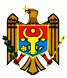 ACHIZIŢII PUBLICEДОГОВОР № _____________ о приобретении ___________________________________________________ ___________________________________________________________________ДОГОВОР № _____________ о приобретении ___________________________________________________ ___________________________________________________________________“___” ___________ 201_______________________[населенный пункт]Поставщик товаров/Поставщик услугЗакупающий орган_______________________________________________ ,(полное название предприятия, ассоциации, организации)представленное _________________________________(должность, имя, фамилия)действующий (-ая) на основании ___________________,(устава, регламента, решения и т.д.)называемый (-ая) в дальнейшем Продавец/поставщик_______________________________________________ ,(указывается номер и дата регистрации в Государственном регистре)с одной стороны,_______________________________________________ ,(полное название предприятия, ассоциации, организации)представленное _________________________________(должность, имя, фамилия)действующий (-ая) на основании ___________________,(устава, регламента, решения и т.д.)называемый (-ая) в дальнейшем Покупатель/бенефициар, с другой стороны,совместно (называемые в дальнейшем Стороны) заключили настоящий договор о нижеследующем: 1. Закупка __________________________________________________________________________________, (название товаров, услуг)называемых в дальнейшем товары (и/или услуги), в соответствии с ______________________________________, (процедура закупок)на основании решения рабочей группы и Покупателя/бенефициара от “__” __________ 201__. 2. Следующие документы будут считаться составной и неотъемлемой частью Договора: a) Формат Договора; b) Техническая спецификация и формирование цены; c) Список товаров / услуг и график поставки / выполнения; d) Формуляр оферты; e) [добавьте другие документы, составные части, по необходимости, например: рисунки, графики, формуляры, протоколы временной и окончательной приемки и т.д.] 3. Настоящий Договор превалирует над всеми составными документами. В случае расхождений либо несоответствия между составными документами Договора, документы будут иметь приоритетность, перечисленную выше. 4. В качестве встречного исполнения за платы, которые будут осуществлены Покупателем/бенефициаром, Продавец/поставщик настоящим обязуется поставить Покупателю/бенефициару товары и/или услуги и устранить их дефекты в соответствии с положениями Договора во всех аспектах. 5. Покупатель/бенефициар настоящим обязуется выплатить Продавцу/поставщику в качестве встречного исполнения за поставку товаров и услуг, а также устранение их дефектов, стоимость Договора либо любую другую сумму, подлежащую выплате в соответствии с положениями Договора в сроки и согласно способу, предусмотренному Договором. СПЕЦИАЛЬНЫЕ УСЛОВИЯ 1. Предмет Договора 1.1. Продавец/поставщик обязуется поставить товары и/или услуги согласно Спецификации, являющейся неотъемлемой частью настоящего Договора. 1.2. Покупатель/бенефициар в свою очередь обязуется уплатить и принять товары и/или услуги у Продавца. 1.3. Качество товаров и/или услуг подтверждается сертификатами качества, указанными в Спецификации. Поставленные товары и/или услуги на основании договора будут отвечать стандартам, предусмотренным Спецификацией. Если не указан какой-либо применимый стандарт либо регламент, будут соблюдаться стандарты или регламенты, утвержденные в стране происхождения продукции. 1.4. Сроки гарантии [действия, если необходимо] товаров и/или услуг указаны в Спецификации. 2. Сроки и условия поставки/выполнения 2.1. Поставка товаров и/или выполнение услуг осуществляется Покупателем в сроки, предусмотренные графиком поставки. 2.2. Сопроводительные документы товаров и/или услуг включают: [Например: a) Оригиналы налоговых накладных; b) Товаротранспортную накладную (если необходимо); c) Уведомление о доставке; d) Сертификат происхождения (оригинал либо копия – укажите); e) Свидетельство об инспекции (если необходимо); f) Сертификат качества (оригинал либо копия – укажите); g) Гарантийный сертификат; h) Если необходимо, страховой полис “все риски”. Оригиналы вышеперечисленных документов должны быть представлены Покупателю не позже момента поставки товаров в пункт назначения. Поставка продукции считается выполненной в момент предоставления вышеуказанных документов. Примечание: требования, перечисленные выше, должны быть предусмотрены закупающим органом и проведены в соответствие согласно действующим требованиям.] 2.3. Покупатель вправе потребовать аргументированное увеличение либо уменьшение количества товаров и/или услуг на 30% от первоначального количества, проинформировав об этом Продавца за 10 дней до поставки. 2.4. Датой поставки товаров и/или услуг считается дата выдачи налоговой накладной и ее приемка Покупателем. 3. Цена Договора и условия оплаты 3.1. Цена поставленных в соответствии с настоящим Договором товаров и/или услуг предусмотрена в молдавских леях, будучи указанной в Схемах формирования цены и Спецификации настоящего Договора. 3.2. Общая сумма настоящего Договора, включая НДС, устанавливается в молдавских леях и составляет: ____________________________________________ молдавских леев. (сумма цифрами и прописью) 3.3. Оплата поставленных товаров и/или услуг осуществляется в молдавских леях. 3.4. Метод и условия оплаты Покупателем: [Например: 20% – оплата в аванс, в 10-дневный срок с момента подписания договора; 70% – по поставке товаров и/или услуг, в 20-дневный срок с момента получения сопроводительных документов; 10% – по окончательной приемке [окончательном распределении и выполнении связанных с ним услуг, если необходимо] товаров и/или услуг, в 20-дневный срок со дня подписания акта по приемке-передаче. Примечание: вышеперечисленные требования должны быть предусмотрены закупающим органом и приведены в соответствие с настоящими требованиями.] 3.5. Оплата будет производиться банковским переводом на расчетный счет Продавца, указанный в настоящем Договоре. 4. Условия приемки-передачи 4.1. товары и/или услуги считаются переданными Продавцом и принятыми Покупателем [получателем, если необходимо], если: a) количество товаров и/или услуг соответствует информации, указанной в Списке товаров / услуг и графике поставки / выполнения и в сопроводительных документах, согласно пункту 2.2 настоящего Договора; b) качество товаров и/или услуг соответствует информации, указанной в Спецификации; c) упаковка и целостность товаров соответствует информации, указанной в Спецификации. 4.2. Продавец обязуется представить Покупателю оригинал налоговой накладной одновременно с поставкой товаров и/или выполнением услуг для осуществления платы. В случае несоблюдения Продавцом настоящего положения Покупатель оставляет за собой право продлить срок для оплаты, предусмотренный пунктом 3.4, на соответствующее количество дней задержки, будучи освобожденным от уплаты неустойки, предусмотренной п.8.7. 5. Стандарты 5.1. Продукция, поставленная на основании договора, будет отвечать стандартам, представленным поставщиком в своем техническом предложении. 5.2. Если ни один стандарт либо регламент не указан, будут соблюдаться стандарты либо другие регламенты, утвержденные в стране происхождения товаров. 6. Обязательства сторон 6.1. На основании настоящего Договора Продавец обязуется: a) поставить товары и/или услуги согласно условиям, предусмотренным настоящим Договором; b) уведомить Покупателя после подписания Договора в течение 5 календарных дней посредством телефона/факса либо авторизированной телеграммы о возможности поставки товаров и/или оказании услуг; c) обеспечить соответствующие условия для приемки товаров и/или услуг Покупателем [получателем, если необходимо] в сроки, предусмотренные согласно требованиям настоящего Договора; d) обеспечить целостность и качество товаров и/или услуг в течение периода до их приемки Покупателем [получателем, если необходимо]. 6.2. На основании настоящего Договора Покупатель обязуется: a) предпринять все необходимые меры для обеспечения приемки в установленные сроки поставленных товаров и/или оказанных услуг в соответствии с требованиями настоящего Договора; b) обеспечить оплату поставленных товаров и/или оказанных услуг, соблюдая способы и сроки, предусмотренные настоящим Договором. 7. Обстоятельства непреодолимой силы 7.1. Стороны освобождаются от ответственности за частичное либо полное неисполнение обязательств в соответствии с настоящим Договором, если оно было обусловлено наступлением обстоятельств непреодолимой силы (войны, природные катаклизмы: пожары, наводнения, землетрясения, а также другие обстоятельства, не зависящие от воли Сторон). 7.2. Сторона, ссылающаяся на обстоятельства непреодолимой силы, обязана незамедлительно (но не позже 10 дней) уведомить другую сторону о наступлении обстоятельств непреодолимой силы. 7.3. Наступление обстоятельств непреодолимой силы, момент их ведения в действие и срок действия должны быть подтверждены сертификатом, выданным соответствующим образом компетентным органом страны Стороны, где такие обстоятельства имели место. 8. Расторжение Договора 8.1. Расторжение Договора может быть осуществлено с обоюдного согласия обеих сторон. 8.2. Договор может быть расторгнут в одностороннем порядке в случае: а) отказа Продавца поставить/выполнить товары/услуги, предусмотренные настоящим Договором; b) несоблюдение Продавцом установленных сроков поставки/выполнения; с) несоблюдение Покупателем сроков оплаты за товары/услуги; d) неисполнение какой-либо Стороной претензии, поданной в соответствии с настоящим Договором. 8.3. Сторона, намеревающаяся расторгнуть Договор, обязана сообщить другой Стороне об этом намерении в течение 5 рабочих дней посредством мотивированного уведомления. 8.4. Сторона, получившая уведомление, обязана ответить на него в течение 5 рабочих дней с момента его получения. В случае, если спор не будет разрешен в установленные сроки, Сторона, его инициировавшая, вправе представить Агентству государственных закупок соответствующие документы для регистрации декларации о расторжении. 9. Рекламации и санкции 9.1. Рекламации о количестве поставленных товаров или выполненных услуг направляются Продавцу/Поставщику в момент их получения, будучи подтвержденными актом, составленным совместно с представителями Продавца/Поставщика. 9.2. Претензии относительно качества поставленных товаров и/или услуг направляются Продавцу в течение 5 рабочих дней с момента обнаружения недостатков качества и должны быть подтверждены сертификатом, выданным независимой организацией, нейтральной и авторизированной для этого. 9.3. Продавец обязан рассмотреть претензии в течение 5 рабочих дней с момента их получения и сообщить Покупателю о принятом решении. 9.4. В случае признания претензий, Продавец будет обязан в 5-дневный срок поставить/выполнить Покупателю дополнительное количество недопоставленных товаров/услуг, а в случае обнаружения несоответствующего качества – заменить либо скорректировать его в соответствии с условиями Договора. 9.5. Продавец несет ответственность за качество товаров и/или услуг в предусмотренных границах, включая и скрытые дефекты. 9.6. В случае отклонения от качества, подтвержденного сертификатом качества, составленным независимой организацией, нейтральной и авторизированной, расходы за простой либо задержку будет нести виновная сторона. 9.7. За отказ продать товары и/или выполнить услуги, предусмотренные настоящим Договором, Продавец выплатит неустойку в размере 5% от общей суммы Договора. 9.8. За поставку/выполнение с опозданием товаров/услуг Продавец несет материальную ответственность в размере 0,1% от суммы недопоставленных товаров и/или услуг за каждый день задержки, но не больше 5% от общей стоимости настоящего Договора. 9.9. За оплату с задержкой Покупатель несет материальную ответственность в размере 0,1% от стоимости неоплаченных товаров и/или услуг за каждый день просрочки, но не больше 5% от общей стоимости настоящего Договора. 10. Право интеллектуальной собственности 10.1. Поставщик обязан возместить ущерб покупателя в случае: a) рекламаций либо актов юстиции, вытекающих из нарушения определенных прав интеллектуальной собственности (патенты, имена, зарегистрированные торговые марки и т.д.), связанных с оборудованием, материалами, установками либо инструментами, используемыми для либо в связи с закупаемым товаром, и b) ущерба интересов, плат, налогов и расходов любого вида, за исключением ситуации, когда такое нарушение вытекает из соблюдения Технического задания, составленного покупателями. 11. Заключительные положения 11.1. Споры, вытекающие из настоящего Договора, будут разрешаться Сторонами по обоюдному согласию. В противном случае они будут переданы на рассмотрение компетентной судебной инстанции в соответствии с законодательством Республики Молдова. 11.2. С момента подписания настоящего Договора все переговоры и документы, составленные ранее, теряют свою юридическую силу. 11.3. Договаривающиеся Стороны вправе на протяжении исполнения договора вносить изменения в положения договора посредством дополнительного акта только в случае возникновения определенных обстоятельств, затрагивающих законные коммерческие интересы сторон, и которые не могли быть предусмотрены в момент заключения договора. Дополнения и изменения к настоящему Договору действительны, только если они были выполнены в письменной форме и подписаны обеими Сторонами. 11.4. Ни одна из Сторон не вправе передать свои права и обязанности, предусмотренные настоящим Договором, третьим лицом, без письменного согласия другой стороны. 11.5. Настоящий Договор заключается в трех экземплярах на государственном языке Республики Молдова по одному экземпляру для продавца, покупателя, Агентства государственных закупок. 11.6. Настоящий Договор считается заключенным в момент его подписания и вступает в силу после его утверждения Агентством государственных закупок и будет действительным до 31 декабря 20__ г. 11.7. Настоящий Договор представляет собой соглашение о намерениях обеих сторон и подписан сегодня: “____” _________ 20__г. В подтверждение вышеуказанного Стороны подписали настоящий Договор в соответствии с законодательством Республики Молдова в день и год, указанные выше.Юридические данные, почтовые, банковские реквизиты Сторон:совместно (называемые в дальнейшем Стороны) заключили настоящий договор о нижеследующем: 1. Закупка __________________________________________________________________________________, (название товаров, услуг)называемых в дальнейшем товары (и/или услуги), в соответствии с ______________________________________, (процедура закупок)на основании решения рабочей группы и Покупателя/бенефициара от “__” __________ 201__. 2. Следующие документы будут считаться составной и неотъемлемой частью Договора: a) Формат Договора; b) Техническая спецификация и формирование цены; c) Список товаров / услуг и график поставки / выполнения; d) Формуляр оферты; e) [добавьте другие документы, составные части, по необходимости, например: рисунки, графики, формуляры, протоколы временной и окончательной приемки и т.д.] 3. Настоящий Договор превалирует над всеми составными документами. В случае расхождений либо несоответствия между составными документами Договора, документы будут иметь приоритетность, перечисленную выше. 4. В качестве встречного исполнения за платы, которые будут осуществлены Покупателем/бенефициаром, Продавец/поставщик настоящим обязуется поставить Покупателю/бенефициару товары и/или услуги и устранить их дефекты в соответствии с положениями Договора во всех аспектах. 5. Покупатель/бенефициар настоящим обязуется выплатить Продавцу/поставщику в качестве встречного исполнения за поставку товаров и услуг, а также устранение их дефектов, стоимость Договора либо любую другую сумму, подлежащую выплате в соответствии с положениями Договора в сроки и согласно способу, предусмотренному Договором. СПЕЦИАЛЬНЫЕ УСЛОВИЯ 1. Предмет Договора 1.1. Продавец/поставщик обязуется поставить товары и/или услуги согласно Спецификации, являющейся неотъемлемой частью настоящего Договора. 1.2. Покупатель/бенефициар в свою очередь обязуется уплатить и принять товары и/или услуги у Продавца. 1.3. Качество товаров и/или услуг подтверждается сертификатами качества, указанными в Спецификации. Поставленные товары и/или услуги на основании договора будут отвечать стандартам, предусмотренным Спецификацией. Если не указан какой-либо применимый стандарт либо регламент, будут соблюдаться стандарты или регламенты, утвержденные в стране происхождения продукции. 1.4. Сроки гарантии [действия, если необходимо] товаров и/или услуг указаны в Спецификации. 2. Сроки и условия поставки/выполнения 2.1. Поставка товаров и/или выполнение услуг осуществляется Покупателем в сроки, предусмотренные графиком поставки. 2.2. Сопроводительные документы товаров и/или услуг включают: [Например: a) Оригиналы налоговых накладных; b) Товаротранспортную накладную (если необходимо); c) Уведомление о доставке; d) Сертификат происхождения (оригинал либо копия – укажите); e) Свидетельство об инспекции (если необходимо); f) Сертификат качества (оригинал либо копия – укажите); g) Гарантийный сертификат; h) Если необходимо, страховой полис “все риски”. Оригиналы вышеперечисленных документов должны быть представлены Покупателю не позже момента поставки товаров в пункт назначения. Поставка продукции считается выполненной в момент предоставления вышеуказанных документов. Примечание: требования, перечисленные выше, должны быть предусмотрены закупающим органом и проведены в соответствие согласно действующим требованиям.] 2.3. Покупатель вправе потребовать аргументированное увеличение либо уменьшение количества товаров и/или услуг на 30% от первоначального количества, проинформировав об этом Продавца за 10 дней до поставки. 2.4. Датой поставки товаров и/или услуг считается дата выдачи налоговой накладной и ее приемка Покупателем. 3. Цена Договора и условия оплаты 3.1. Цена поставленных в соответствии с настоящим Договором товаров и/или услуг предусмотрена в молдавских леях, будучи указанной в Схемах формирования цены и Спецификации настоящего Договора. 3.2. Общая сумма настоящего Договора, включая НДС, устанавливается в молдавских леях и составляет: ____________________________________________ молдавских леев. (сумма цифрами и прописью) 3.3. Оплата поставленных товаров и/или услуг осуществляется в молдавских леях. 3.4. Метод и условия оплаты Покупателем: [Например: 20% – оплата в аванс, в 10-дневный срок с момента подписания договора; 70% – по поставке товаров и/или услуг, в 20-дневный срок с момента получения сопроводительных документов; 10% – по окончательной приемке [окончательном распределении и выполнении связанных с ним услуг, если необходимо] товаров и/или услуг, в 20-дневный срок со дня подписания акта по приемке-передаче. Примечание: вышеперечисленные требования должны быть предусмотрены закупающим органом и приведены в соответствие с настоящими требованиями.] 3.5. Оплата будет производиться банковским переводом на расчетный счет Продавца, указанный в настоящем Договоре. 4. Условия приемки-передачи 4.1. товары и/или услуги считаются переданными Продавцом и принятыми Покупателем [получателем, если необходимо], если: a) количество товаров и/или услуг соответствует информации, указанной в Списке товаров / услуг и графике поставки / выполнения и в сопроводительных документах, согласно пункту 2.2 настоящего Договора; b) качество товаров и/или услуг соответствует информации, указанной в Спецификации; c) упаковка и целостность товаров соответствует информации, указанной в Спецификации. 4.2. Продавец обязуется представить Покупателю оригинал налоговой накладной одновременно с поставкой товаров и/или выполнением услуг для осуществления платы. В случае несоблюдения Продавцом настоящего положения Покупатель оставляет за собой право продлить срок для оплаты, предусмотренный пунктом 3.4, на соответствующее количество дней задержки, будучи освобожденным от уплаты неустойки, предусмотренной п.8.7. 5. Стандарты 5.1. Продукция, поставленная на основании договора, будет отвечать стандартам, представленным поставщиком в своем техническом предложении. 5.2. Если ни один стандарт либо регламент не указан, будут соблюдаться стандарты либо другие регламенты, утвержденные в стране происхождения товаров. 6. Обязательства сторон 6.1. На основании настоящего Договора Продавец обязуется: a) поставить товары и/или услуги согласно условиям, предусмотренным настоящим Договором; b) уведомить Покупателя после подписания Договора в течение 5 календарных дней посредством телефона/факса либо авторизированной телеграммы о возможности поставки товаров и/или оказании услуг; c) обеспечить соответствующие условия для приемки товаров и/или услуг Покупателем [получателем, если необходимо] в сроки, предусмотренные согласно требованиям настоящего Договора; d) обеспечить целостность и качество товаров и/или услуг в течение периода до их приемки Покупателем [получателем, если необходимо]. 6.2. На основании настоящего Договора Покупатель обязуется: a) предпринять все необходимые меры для обеспечения приемки в установленные сроки поставленных товаров и/или оказанных услуг в соответствии с требованиями настоящего Договора; b) обеспечить оплату поставленных товаров и/или оказанных услуг, соблюдая способы и сроки, предусмотренные настоящим Договором. 7. Обстоятельства непреодолимой силы 7.1. Стороны освобождаются от ответственности за частичное либо полное неисполнение обязательств в соответствии с настоящим Договором, если оно было обусловлено наступлением обстоятельств непреодолимой силы (войны, природные катаклизмы: пожары, наводнения, землетрясения, а также другие обстоятельства, не зависящие от воли Сторон). 7.2. Сторона, ссылающаяся на обстоятельства непреодолимой силы, обязана незамедлительно (но не позже 10 дней) уведомить другую сторону о наступлении обстоятельств непреодолимой силы. 7.3. Наступление обстоятельств непреодолимой силы, момент их ведения в действие и срок действия должны быть подтверждены сертификатом, выданным соответствующим образом компетентным органом страны Стороны, где такие обстоятельства имели место. 8. Расторжение Договора 8.1. Расторжение Договора может быть осуществлено с обоюдного согласия обеих сторон. 8.2. Договор может быть расторгнут в одностороннем порядке в случае: а) отказа Продавца поставить/выполнить товары/услуги, предусмотренные настоящим Договором; b) несоблюдение Продавцом установленных сроков поставки/выполнения; с) несоблюдение Покупателем сроков оплаты за товары/услуги; d) неисполнение какой-либо Стороной претензии, поданной в соответствии с настоящим Договором. 8.3. Сторона, намеревающаяся расторгнуть Договор, обязана сообщить другой Стороне об этом намерении в течение 5 рабочих дней посредством мотивированного уведомления. 8.4. Сторона, получившая уведомление, обязана ответить на него в течение 5 рабочих дней с момента его получения. В случае, если спор не будет разрешен в установленные сроки, Сторона, его инициировавшая, вправе представить Агентству государственных закупок соответствующие документы для регистрации декларации о расторжении. 9. Рекламации и санкции 9.1. Рекламации о количестве поставленных товаров или выполненных услуг направляются Продавцу/Поставщику в момент их получения, будучи подтвержденными актом, составленным совместно с представителями Продавца/Поставщика. 9.2. Претензии относительно качества поставленных товаров и/или услуг направляются Продавцу в течение 5 рабочих дней с момента обнаружения недостатков качества и должны быть подтверждены сертификатом, выданным независимой организацией, нейтральной и авторизированной для этого. 9.3. Продавец обязан рассмотреть претензии в течение 5 рабочих дней с момента их получения и сообщить Покупателю о принятом решении. 9.4. В случае признания претензий, Продавец будет обязан в 5-дневный срок поставить/выполнить Покупателю дополнительное количество недопоставленных товаров/услуг, а в случае обнаружения несоответствующего качества – заменить либо скорректировать его в соответствии с условиями Договора. 9.5. Продавец несет ответственность за качество товаров и/или услуг в предусмотренных границах, включая и скрытые дефекты. 9.6. В случае отклонения от качества, подтвержденного сертификатом качества, составленным независимой организацией, нейтральной и авторизированной, расходы за простой либо задержку будет нести виновная сторона. 9.7. За отказ продать товары и/или выполнить услуги, предусмотренные настоящим Договором, Продавец выплатит неустойку в размере 5% от общей суммы Договора. 9.8. За поставку/выполнение с опозданием товаров/услуг Продавец несет материальную ответственность в размере 0,1% от суммы недопоставленных товаров и/или услуг за каждый день задержки, но не больше 5% от общей стоимости настоящего Договора. 9.9. За оплату с задержкой Покупатель несет материальную ответственность в размере 0,1% от стоимости неоплаченных товаров и/или услуг за каждый день просрочки, но не больше 5% от общей стоимости настоящего Договора. 10. Право интеллектуальной собственности 10.1. Поставщик обязан возместить ущерб покупателя в случае: a) рекламаций либо актов юстиции, вытекающих из нарушения определенных прав интеллектуальной собственности (патенты, имена, зарегистрированные торговые марки и т.д.), связанных с оборудованием, материалами, установками либо инструментами, используемыми для либо в связи с закупаемым товаром, и b) ущерба интересов, плат, налогов и расходов любого вида, за исключением ситуации, когда такое нарушение вытекает из соблюдения Технического задания, составленного покупателями. 11. Заключительные положения 11.1. Споры, вытекающие из настоящего Договора, будут разрешаться Сторонами по обоюдному согласию. В противном случае они будут переданы на рассмотрение компетентной судебной инстанции в соответствии с законодательством Республики Молдова. 11.2. С момента подписания настоящего Договора все переговоры и документы, составленные ранее, теряют свою юридическую силу. 11.3. Договаривающиеся Стороны вправе на протяжении исполнения договора вносить изменения в положения договора посредством дополнительного акта только в случае возникновения определенных обстоятельств, затрагивающих законные коммерческие интересы сторон, и которые не могли быть предусмотрены в момент заключения договора. Дополнения и изменения к настоящему Договору действительны, только если они были выполнены в письменной форме и подписаны обеими Сторонами. 11.4. Ни одна из Сторон не вправе передать свои права и обязанности, предусмотренные настоящим Договором, третьим лицом, без письменного согласия другой стороны. 11.5. Настоящий Договор заключается в трех экземплярах на государственном языке Республики Молдова по одному экземпляру для продавца, покупателя, Агентства государственных закупок. 11.6. Настоящий Договор считается заключенным в момент его подписания и вступает в силу после его утверждения Агентством государственных закупок и будет действительным до 31 декабря 20__ г. 11.7. Настоящий Договор представляет собой соглашение о намерениях обеих сторон и подписан сегодня: “____” _________ 20__г. В подтверждение вышеуказанного Стороны подписали настоящий Договор в соответствии с законодательством Республики Молдова в день и год, указанные выше.Юридические данные, почтовые, банковские реквизиты Сторон:Продавец/ПоставщикПокупатель/БенефициарПочтовый адрес: Телефон: Расчетный счет: Банк: Почтовый адрес банка: Код: Фискальный код:Почтовый адрес: Телефон: Расчетный счет: Банк: Почтовый адрес банка: Код: Фискальный код:Подписи СторонПодписи СторонУполномоченная подпись:М.П.Уполномоченная подпись:М.П.Бухгалтер Зарегистрирован: № Казначейство Дата:ГАРАНТИЯ ДОБРОСОВЕСТНОГО ИСПОЛНЕНИЯ (F5.2) [Коммерческий банк, по требованию офертанта-победителя, заполняет данный формуляр на фирменном бланке в соответствии с нижеприведенными инструкциями] Дата: ____________________ Номер и название торгов: ____________ ___________________________________ Офис банка: [укажите полное название гаранта] Бенефициар: [укажите полное название закупающего органа] ГАРАНТИЯ ДОБРОСОВЕСТНОГО ИСПОЛНЕНИЯ № __________ Мы, [укажите законное название и адрес банка] были проинформированы фирмой [укажите полное название Поставщика] (называемой в дальнейшем “Поставщик”) о присуждении ей Договора № [укажите номер] от [укажите дату], заключенного с Вами на поставку [опишите товары и услуги], (именуемый в дальнейшем “Договор”). Как результат, мы понимаем, что Поставщик должен предоставить Гарантию добросовестного исполнения в соответствии с положениями Договора. Вследствие требования Поставщика, мы, настоящим, берем на себя безотзывное обязательство выплатить любую (-ы) сумму (-ы), не превышающие [укажите сумму (-ы)1 в цифрах и прописью] при получении нами Вашего первого письма, заявляющего, что Поставщик не выполняет одно или несколько обязательств в соответствии с Договором, без обсуждений и пояснений и без необходимости демонстрировать или показывать основания либо мотивы для Вашего заявления либо для суммы, указанной в нем. У настоящей Гарантии истечет срок не позже [укажите число] даты [укажите месяц] [укажите год],2 и любое заявление об оплате, относящееся к ней, будет принято нами в нашем офисе, включительно в вышеуказанную дату. [подписи уполномоченных представителей банка и Поставщика] ________________1 Банк укажет сумму(-ы), предусмотренные Специальными условиями договора (СУД) и деноминированными, если указано в СУД, в валюту(-ы) Договора либо в свободно конвертируемую валюту, приемлемую для закупающего органа. 2 Данные, предусмотренные в соответствии со статьей 6.4 из Общих условий договора (ОУД), принимая во внимание обязательства по гарантированию Поставщика, согласно статье ОУД28.3, предназначенные для того, чтобы были застрахованы посредством Гарантии добросовестного исполнения. Закупающий орган должен принимать во внимание ситуации, когда в результате продления срока исполнения Договора, закупающему органу будет необходимо потребовать продление и настоящей гарантии у банка. Такое заявление должно быть сделано в письменной форме и до даты истечения срока, предусмотренной в гарантии. В процессе подготовки настоящей Гарантии, закупающий орган может принять во внимание следующий текст из формуляра, в конце предпоследнего параграфа: “Мы согласны с единовременным продлением настоящей Гарантии на срок, не превышающий [шесть месяцев] [один год], как результат письменного заявления от закупающего органа относительно такого продления, а такое заявление должно быть представлено нам до истечения срока настоящей гарантии”.